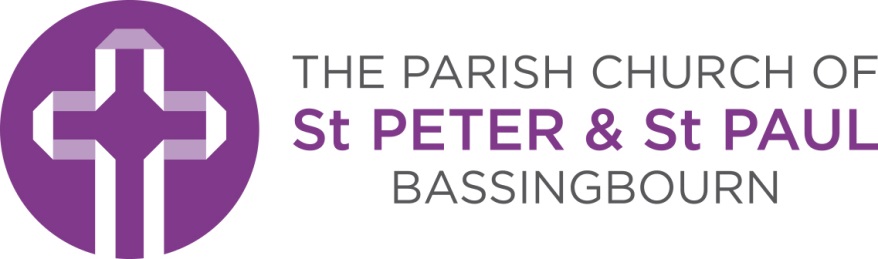 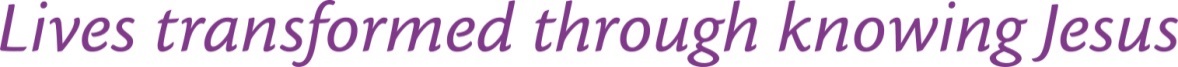 Marriage Application Congratulations on your engagement. We are delighted that you want to be married at the Parish Church of St Peter & St Paul, Bassingbourn. We are here to help you as you prepare for your wedding. To help ensure that everything goes smoothly we need some information from you. Please complete the attached form and return it to us at the address on the bottom of the form. Please make sure you fill it in carefully – do contact the church office if you have any queries about the form. Once we have received your application we will arrange a meeting with you and our Minister. At this meeting we can confirm your eligibility, discuss your detailed plans and possible dates for the wedding when both the Church and the Minister are available. Please do not set a fixed date for the wedding prior to the meeting. Marriage is more than a ceremony and we are here to support you both individually and together in the build up to your wedding and importantly in the years after. Please feel free to contact us at any time now or in the future. Please return this form to: Church Administrator, Church Office, 
North End, Bassingbourn, SG8 5NZ 
or email it to office@bassingbournchurch.org.ukMarriage ApplicationParish Church of St Peter & St Paul, BassingbournIf filling in electronically please type in the grey boxes which will expand as you type.If filling by hand please write clearly and in CAPITALSPlease contact us if you have any queries with the form at office@bassingbournchurch.org.uk Please return this form to:
Please return this form to: Church Administrator, Church Office, 
North End, Bassingbourn, SG8 5NZ 
or email it to office@bassingbournchurch.org.ukSection 1 Personal Details Personal Details Personal Details Personal Details Personal Details Personal Details Personal Details Personal Details Personal Details Personal DetailsGroom’s detailsGroom’s detailsGroom’s detailsGroom’s detailsGroom’s detailsGroom’s detailsBride’s detailsBride’s detailsBride’s detailsBride’s detailsBride’s detailsSurname:  	     Surname:  	     Surname:  	     Surname:  	     Surname:  	     Surname:  	     Surname:  	     Surname:  	     Surname:  	     Surname:  	     Surname:  	     First names: 	     (as on birth certificate)First names: 	     (as on birth certificate)First names: 	     (as on birth certificate)First names: 	     (as on birth certificate)First names: 	     (as on birth certificate)First names: 	     (as on birth certificate)First names: 	     (as on birth certificate)First names: 	     (as on birth certificate)First names: 	     (as on birth certificate)First names: 	     (as on birth certificate)First names: 	     (as on birth certificate)Date of Birth:	     Date of Birth:	     Date of Birth:	     Date of Birth:	     Date of Birth:	     Date of Birth:	     Date of Birth:	     Date of Birth:	     Date of Birth:	     Date of Birth:	     Date of Birth:	     Age at proposed date of marriage:      Age at proposed date of marriage:      Age at proposed date of marriage:      Age at proposed date of marriage:      Age at proposed date of marriage:      Age at proposed date of marriage:      Age at proposed date of marriage:      Age at proposed date of marriage:      Age at proposed date of marriage:      Age at proposed date of marriage:      Age at proposed date of marriage:      If either of you will be under 18 at the date of your marriage the permission of your parents must be obtained: please discuss this with us as soon as possible.If either of you will be under 18 at the date of your marriage the permission of your parents must be obtained: please discuss this with us as soon as possible.If either of you will be under 18 at the date of your marriage the permission of your parents must be obtained: please discuss this with us as soon as possible.If either of you will be under 18 at the date of your marriage the permission of your parents must be obtained: please discuss this with us as soon as possible.If either of you will be under 18 at the date of your marriage the permission of your parents must be obtained: please discuss this with us as soon as possible.If either of you will be under 18 at the date of your marriage the permission of your parents must be obtained: please discuss this with us as soon as possible.If either of you will be under 18 at the date of your marriage the permission of your parents must be obtained: please discuss this with us as soon as possible.If either of you will be under 18 at the date of your marriage the permission of your parents must be obtained: please discuss this with us as soon as possible.If either of you will be under 18 at the date of your marriage the permission of your parents must be obtained: please discuss this with us as soon as possible.If either of you will be under 18 at the date of your marriage the permission of your parents must be obtained: please discuss this with us as soon as possible.If either of you will be under 18 at the date of your marriage the permission of your parents must be obtained: please discuss this with us as soon as possible.Nationality:	      Nationality:	      Nationality:	      Nationality:	      Nationality:	      Nationality:	      Nationality:	     Nationality:	     Nationality:	     Nationality:	     Nationality:	     Marital status:  Single  Widow  Divorced Please mark appropriate boxMarital status:  Single  Widow  Divorced Please mark appropriate boxMarital status:  Single  Widow  Divorced Please mark appropriate boxMarital status:  Single  Widow  Divorced Please mark appropriate boxMarital status:  Single  Widow  Divorced Please mark appropriate boxMarital status:  Single  Widow  Divorced Please mark appropriate boxMarital status:  Single  Widow  Divorced Please mark appropriate boxMarital status:  Single  Widow  Divorced Please mark appropriate boxMarital status:  Single  Widow  Divorced Please mark appropriate boxMarital status:  Single  Widow  Divorced Please mark appropriate boxMarital status:  Single  Widow  Divorced Please mark appropriate boxIf divorced:when did that 
marriage end?is your previous 
spouse still aliveIf divorced:when did that 
marriage end?is your previous 
spouse still aliveIf divorced:when did that 
marriage end?is your previous 
spouse still aliveIf divorced:when did that 
marriage end?is your previous 
spouse still aliveMonth      Year       Yes  No Month      Year       Yes  No If divorced:when did that 
marriage end?is your previous 
spouse still aliveIf divorced:when did that 
marriage end?is your previous 
spouse still aliveIf divorced:when did that 
marriage end?is your previous 
spouse still aliveMonth      Year       Yes  No Month      Year       Yes  No Address: 	Postcode:Address: 	Postcode:Address: 	Postcode:How long have you 
lived at this address?How long have you 
lived at this address?How long have you 
lived at this address?How long have you 
lived at this address?How long have you 
lived at this address?Years       Months      How long have you 
lived at this address?How long have you 
lived at this address?How long have you 
lived at this address?How long have you 
lived at this address?Years       Months      You must prove your residence in the Parish: please bring your passports and a recent utility bill for the address(es) you have given above at the first meeting.You must prove your residence in the Parish: please bring your passports and a recent utility bill for the address(es) you have given above at the first meeting.You must prove your residence in the Parish: please bring your passports and a recent utility bill for the address(es) you have given above at the first meeting.You must prove your residence in the Parish: please bring your passports and a recent utility bill for the address(es) you have given above at the first meeting.You must prove your residence in the Parish: please bring your passports and a recent utility bill for the address(es) you have given above at the first meeting.You must prove your residence in the Parish: please bring your passports and a recent utility bill for the address(es) you have given above at the first meeting.You must prove your residence in the Parish: please bring your passports and a recent utility bill for the address(es) you have given above at the first meeting.You must prove your residence in the Parish: please bring your passports and a recent utility bill for the address(es) you have given above at the first meeting.You must prove your residence in the Parish: please bring your passports and a recent utility bill for the address(es) you have given above at the first meeting.You must prove your residence in the Parish: please bring your passports and a recent utility bill for the address(es) you have given above at the first meeting.You must prove your residence in the Parish: please bring your passports and a recent utility bill for the address(es) you have given above at the first meeting.Home phone	:Mobile	: 	Email	: 	Home phone	:Mobile	: 	Email	: 	Home phone	:Mobile	: 	Email	: 	Home phone	:Mobile	: 	Email	: 	Home phone	:Mobile	: 	Email	: 	Address after marriage 
(if different)Address after marriage 
(if different)Address after marriage 
(if different)Occupation:Occupation:Occupation:Occupation:Occupation:Groom's father’s 
full name:Groom's father’s 
full name:Groom's father’s 
full name:Bride’s father’s 
full name:Bride’s father’s 
full name:Groom’s father’s occupation: Groom’s father’s occupation: Groom’s father’s occupation: Bride’s father’s occupation: Bride’s father’s occupation: Section 2Wedding detailsWedding detailsWedding detailsWedding detailsWedding detailsApproximately when are you planning to get married?Approximately when are you planning to get married?Approximately when are you planning to get married?Approximately when are you planning to get married?Month      	Year      Month      	Year      Although we will do our best to meet your preferred date please do not set a specific date until we have confirmed the availability of the Church and Minister.Although we will do our best to meet your preferred date please do not set a specific date until we have confirmed the availability of the Church and Minister.Although we will do our best to meet your preferred date please do not set a specific date until we have confirmed the availability of the Church and Minister.Although we will do our best to meet your preferred date please do not set a specific date until we have confirmed the availability of the Church and Minister.Although we will do our best to meet your preferred date please do not set a specific date until we have confirmed the availability of the Church and Minister.Although we will do our best to meet your preferred date please do not set a specific date until we have confirmed the availability of the Church and Minister.Section 3EligibilityEligibilityEligibilityEligibilityEligibilityDo you live in the Parish? Do you live in the Parish? The Groom lives in the Parish	 
The Bride lives in the Parish	 The Groom lives in the Parish	 
The Bride lives in the Parish	 The Groom lives in the Parish	 
The Bride lives in the Parish	 The Groom lives in the Parish	 
The Bride lives in the Parish	 If you are not sure you can check at www.achurchnearyou.com/parishmap
If one of you does NOT live within the boundaries of the Parish of St Peter & St Paul’s then you must arrange for your Banns to be called in your local Parish Church, that is the Church whose parish includes the address at which you are presently living.If you are not sure you can check at www.achurchnearyou.com/parishmap
If one of you does NOT live within the boundaries of the Parish of St Peter & St Paul’s then you must arrange for your Banns to be called in your local Parish Church, that is the Church whose parish includes the address at which you are presently living.If you are not sure you can check at www.achurchnearyou.com/parishmap
If one of you does NOT live within the boundaries of the Parish of St Peter & St Paul’s then you must arrange for your Banns to be called in your local Parish Church, that is the Church whose parish includes the address at which you are presently living.If you are not sure you can check at www.achurchnearyou.com/parishmap
If one of you does NOT live within the boundaries of the Parish of St Peter & St Paul’s then you must arrange for your Banns to be called in your local Parish Church, that is the Church whose parish includes the address at which you are presently living.If you are not sure you can check at www.achurchnearyou.com/parishmap
If one of you does NOT live within the boundaries of the Parish of St Peter & St Paul’s then you must arrange for your Banns to be called in your local Parish Church, that is the Church whose parish includes the address at which you are presently living.If you are not sure you can check at www.achurchnearyou.com/parishmap
If one of you does NOT live within the boundaries of the Parish of St Peter & St Paul’s then you must arrange for your Banns to be called in your local Parish Church, that is the Church whose parish includes the address at which you are presently living.If neither of you live in the Parish you can only marry at the Church if you have a connection with the Parish.  Please select any of the following that apply. For more information see http://www.yourchurchwedding.org/youre-welcome/more-churches-to-choose-from.aspx. If neither of you live in the Parish you can only marry at the Church if you have a connection with the Parish.  Please select any of the following that apply. For more information see http://www.yourchurchwedding.org/youre-welcome/more-churches-to-choose-from.aspx. If neither of you live in the Parish you can only marry at the Church if you have a connection with the Parish.  Please select any of the following that apply. For more information see http://www.yourchurchwedding.org/youre-welcome/more-churches-to-choose-from.aspx. If neither of you live in the Parish you can only marry at the Church if you have a connection with the Parish.  Please select any of the following that apply. For more information see http://www.yourchurchwedding.org/youre-welcome/more-churches-to-choose-from.aspx. If neither of you live in the Parish you can only marry at the Church if you have a connection with the Parish.  Please select any of the following that apply. For more information see http://www.yourchurchwedding.org/youre-welcome/more-churches-to-choose-from.aspx. If neither of you live in the Parish you can only marry at the Church if you have a connection with the Parish.  Please select any of the following that apply. For more information see http://www.yourchurchwedding.org/youre-welcome/more-churches-to-choose-from.aspx. I have previously lived in the Parish for a period of at 
least 6 months.I have previously lived in the Parish for a period of at 
least 6 months.I have previously lived in the Parish for a period of at 
least 6 months.I have previously lived in the Parish for a period of at 
least 6 months.I have previously lived in the Parish for a period of at 
least 6 months.Groom  		Bride  I was baptised in the Parish.I was baptised in the Parish.I was baptised in the Parish.I was baptised in the Parish.I was baptised in the Parish.Groom  		Bride  I was prepared for confirmation in the Parish.I was prepared for confirmation in the Parish.I was prepared for confirmation in the Parish.I was prepared for confirmation in the Parish.I was prepared for confirmation in the Parish.Groom  		Bride  I have previously regularly gone to normal church services in the Parish Church for a period of at least 6 months.I have previously regularly gone to normal church services in the Parish Church for a period of at least 6 months.I have previously regularly gone to normal church services in the Parish Church for a period of at least 6 months.I have previously regularly gone to normal church services in the Parish Church for a period of at least 6 months.I have previously regularly gone to normal church services in the Parish Church for a period of at least 6 months.Groom  		Bride  My parents, since I was born, have lived in the Parish for a period of at least 6 months or have regularly gone to normal church services in the Parish Church for a period of at least 6 months.My parents, since I was born, have lived in the Parish for a period of at least 6 months or have regularly gone to normal church services in the Parish Church for a period of at least 6 months.My parents, since I was born, have lived in the Parish for a period of at least 6 months or have regularly gone to normal church services in the Parish Church for a period of at least 6 months.My parents, since I was born, have lived in the Parish for a period of at least 6 months or have regularly gone to normal church services in the Parish Church for a period of at least 6 months.My parents, since I was born, have lived in the Parish for a period of at least 6 months or have regularly gone to normal church services in the Parish Church for a period of at least 6 months.Groom  		Bride  My parents or grandparents were married in the Parish.My parents or grandparents were married in the Parish.My parents or grandparents were married in the Parish.My parents or grandparents were married in the Parish.My parents or grandparents were married in the Parish.Groom  		Bride  Section 4DeclarationDeclarationDeclarationDeclarationDeclarationI certify that to the best of my knowledge these answers are correct.Signed(This can be done at the first meeting)I certify that to the best of my knowledge these answers are correct.Signed(This can be done at the first meeting)I certify that to the best of my knowledge these answers are correct.Signed(This can be done at the first meeting)I certify that to the best of my knowledge these answers are correct.Signed(This can be done at the first meeting)I certify that to the best of my knowledge these answers are correct.Signed(This can be done at the first meeting)I certify that to the best of my knowledge these answers are correct.Signed(This can be done at the first meeting)I certify that to the best of my knowledge these answers are correct.Signed(This can be done at the first meeting)